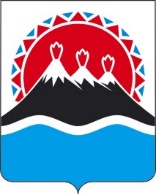 П О С Т А Н О В Л Е Н И ЕПРАВИТЕЛЬСТВАКАМЧАТСКОГО КРАЯПРАВИТЕЛЬСТВО ПОСТАНОВЛЯЕТ:1. Внести постановление Правительства Камчатского края от 23.08.2012 № 385-П «Об установлении расходных обязательств Камчатского края по предоставлению мер социальной поддержки отдельных категорий граждан, проживающих в Камчатском крае» следующие изменения:1) в части 1:а) в пункте 1 слова «в размере 838,0 рублей» заменить словами «в размере 875,0 рублей», слова «в размере 958,0 рублей» заменить словами «в размере 1001,0 рубля»;б) в пункте 2 слова «в размере 652,0 рублей» заменить словами 
«в размере 681,0 рубля», слова «в размере 929,0 рублей» заменить словами 
«в размере 970,0 рублей»;в) в пункте 3 слова «в размере 929,0 рублей» заменить словами «в размере 970,0 рублей»;г) в пункте 4 слова «в размере 838,0 рублей» заменить словами «в размере 875,0 рублей»;д) в пункте 5 слова «в размере 838,0 рублей» заменить словами 
«в размере 875,0 рублей»;2) абзац первый части 2 изложить в следующей редакции:«2. Размеры ежемесячной денежной выплаты, указанной в части 1 настоящего постановления, ежегодно увеличиваются (индексируются) в соответствии с законом Камчатского края о краевом бюджете на соответствующий финансовый год и на плановый период с учетом уровня инфляции (потребительских цен).».2. Настоящее постановление вступает в силу с 1 января 2024 года.[Дата регистрации] № [Номер документа]г. Петропавловск-КамчатскийО внесении изменений в постановление Правительства Камчатского края от 23.08.2012 № 385-П «Об установлении расходных обязательств Камчатского края по предоставлению мер социальной поддержки отдельных категорий граждан, проживающих в Камчатском крае»Председатель Правительства Камчатского края[горизонтальный штамп подписи 1]Е.А. Чекин